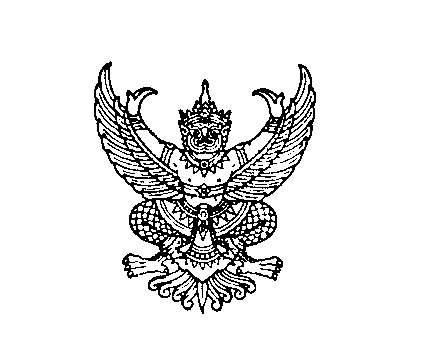 บันทึกการตรวจสอบการเข้าไปในสถานประกอบการหรือยานพาหนะ 		อาศัยอำนาจตามความในมาตรา ๕๐ แห่งพระราชบัญญัติควบคุมการฆ่าสัตว์เพื่อการจำหน่ายเนื้อสัตว์ พ.ศ.๒๕๕๙ วันที่......................................... เวลาประมาณ..................................น. พนักงานเจ้าหน้าที่ตามกฎหมายว่าด้วยการควบคุมการฆ่าสัตว์เพื่อการจำหน่ายเนื้อสัตว์  ดังมีรายชื่อต่อไปนี้…………………………………………………………………………………………………………………………………………………………………………………………………………………………………………………………………………………………………………………………………………………………พร้อมด้วยเจ้าหน้าที่ที่เกี่ยวข้อง..........................................................................................................................................................................................................................................................................................................................................................................................................................................................................................ได้เข้าทำการตรวจสอบสถานประกอบการ และบันทึกการเข้าตรวจสอบไว้  ดังนี้ชื่อสถานประกอบการ..............................................................................................................................ตั้งอยู่เลขที่.........................หมู่.................ถนน........................................ตำบล/แขวง...........................................อำเภอ/เขต..........................................จังหวัด.........................................เบอร์โทรศัพท์........................................ ชื่อเจ้าของหรือผู้ครอบครองหรือผู้รับใบอนุญาตหรือผู้แทน.....................................................................ชื่อผู้รับใบอนุญาต..........................................................เลขที่ใบอนุญาต.................................................การตรวจสอบ๔.๑  ใบอนุญาต		มี เลขที่.............................ออกเมื่อ...........................หมดอายุ.......................			ไม่มี		รายใหม่			ไม่ต่ออายุใบอนุญาต๔.๒  การกระทำความผิดตามกฎหมายว่าด้วยการควบคุมการฆ่าสัตว์เพื่อการจำหน่ายเนื้อสัตว์			ไม่มีการกระทำความผิด			มีการกระทำความผิด๔.๓  อื่น ๆ .............................................................................................................................................................................................................................................................................................................สรุปการเข้าไปในสถานประกอบการ  ๕.๑ ปฏิบัติตามกฎหมายว่าด้วยการควบคุมการฆ่าสัตว์เพื่อการจำหน่ายเนื้อสัตว์คบถ้วน       ไม่มีการฝ่าฝืนแต่อย่างใด๕.๒ การดำเนินคดี		จับกุมผู้กระทำความผิด		ร้องทุกข์กล่าวโทษ๕.๓ เสนอให้มีการเปรียบเทียบปรับ๕.๔ ยึดหรืออายัด สัตว์หรือเนื้อสัตว์ ยานพาหนะ เอกสารหรือพยานหลักฐานอื่นที่เกี่ยวข้อง      กับการกระทำความผิด		ยึด..................................................................................................................		อายัด..............................................................................................................เสร็จสิ้นการตรวจสอบฯ เวลา..................................น. 		อนึ่ง ในการตรวจสอบสถานประกอบการครั้งนี้ พนักงานเจ้าหน้าที่ตามกฎหมายว่าด้วยการควบคุมการฆ่าสัตว์เพื่อการจำหน่ายเนื้อสัตว์ มิได้ทำให้ทรัพย์สินที่มีอยู่ในสถานประกอบการ สูญหาย เสียหาย หรือกระจัดกระจายแต่อย่างใด เจ้าของหรือผู้ครอบครองหรือผู้รับใบอนุญาตหรือผู้แทน ได้อ่านบันทึกดูแล้ว และ/หรือได้รับฟังการอ่านแล้ว รับรองว่าถูกต้อง จึงลงลายมือชื่อรับรองไว้ต่อหน้าพนักงานเจ้าหน้าที่ตามกฎหมายว่าด้วยการควบคุมการฆ่าสัตว์เพื่อการจำหน่ายเนื้อสัตว์ ท้ายบันทึกนี้ลงชื่อ.......................................................เจ้าของหรือผู้ครอบครองสถานประกอบการหรือผู้รับใบอนุญาตหรือผู้แทน     (                                       ) ลงชื่อ.......................................................พนักงานเจ้าหน้าที่     (                                        )ลงชื่อ....................................................... พยาน     (                                         )ลงชื่อ.......................................................พยาน     (                                         )